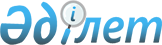 Об установлении карантина в селе Урыль Урыльского сельского округа Катон - Карагайского района
					
			Утративший силу
			
			
		
					Решение акима Урыльского сельского округа Катон-Карагайского района Восточно-Казахстанской области от 17 октября 2019 года № 2. Зарегистрировано Департаментом юстиции Восточно-Казахстанской области 18 октября 2019 года № 6214. Утратило силу решением акима Урыльского сельского округа Катон-Карагайского района Восточно-Казахстанской области от 9 декабря 2019 года № 3
      Сноска. Утратило силу - решением акима Урыльского сельского округа Катон-Карагайского района Восточно-Казахстанской области от 09.12.2019 № 3 (вводится в действие по истечении десяти календарных дней после дня его первого официального опубликования).

      Примечание ИЗПИ.

      В тексте документа сохранена пунктуация и орфография оригинала.
      В соответствии с пунктом 2 статьи 35 Закона Республики Казахстан от 23 января 2001 года "О местном государственном управлении и самоуправлении в Республике Казахстан", подпунктом 7) статьи 10–1 Закона Республики Казахстан от 10 июля 2002 года "О ветеринарии", представлением руководителя государственного учреждения "Катон – Карагайская районная территориальная инспекция комитета ветеринарного контроля и надзора Министерства сельского хозяйства Республики Казахстан" № 100 от 8 октября 2019 года, аким Урыльского сельского округа РЕШИЛ:
      1. Установить карантин в селе Урыль Урыльского сельского округа Катон - Карагайского района, в связи с возникновением эмфизематозного карбункула среди крупного рогатого скота.
      2. Государственному учреждению "Аппарат акима Катон - Карагайского района" в установленном законодательством Республики Казахстан порядке обеспечить:
      1) государственную регистрацию настоящего решения в территориальном органе юстиции;
      2) в течение десяти календарных дней со дня государственной регистрации настоящего решения направление его копии в бумажном и электронном виде на казахском и русском языках в Республиканское государственное предприятие на праве хозяйственного ведения "Республиканский центр правовой информации" для официального опубликования и включения в Эталонный контрольный банк нормативных правовых актов Республики Казахстан;
      3) в течение десяти календарных дней после государственной регистрации настоящего решения направление его копии на официальное опубликование в периодические печатные издания, распространяемых на территории Катон-Карагайского района;
      4) размещение настоящего решения на интернет - ресурсе акимата Катон-Карагайского района после его официального опубликования.
      3. Контроль за исполнением настоящего решения оставляю за собой.
      4. Настоящее решение вводится в действие по истечении десяти календарных дней после дня его первого официального опубликования.
					© 2012. РГП на ПХВ «Институт законодательства и правовой информации Республики Казахстан» Министерства юстиции Республики Казахстан
				
      аким сельского округа

Е. Кобешов
